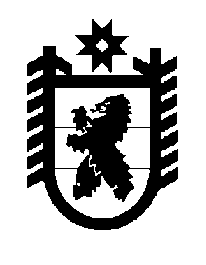 Российская Федерация Республика Карелия    ПРАВИТЕЛЬСТВО РЕСПУБЛИКИ КАРЕЛИЯРАСПОРЯЖЕНИЕот  22 декабря 2015 года № 805р-Пг. Петрозаводск В целях реализации Закона Республики Карелия от 26 июня 2015 года 
№ 1908-ЗРК «О перераспределении полномочий между органами местного самоуправления муниципальных образований в Республике Карелия и органами государственной власти Республики Карелия», в соответствии со статьей 154 Федерального закона от 22 августа 2004 года 
№ 122-ФЗ «О внесении изменений в законодательные акты Российской Федерации и признании утратившими силу некоторых законодательных актов Российской Федерации в связи с принятием федеральных законов 
«О внесении изменений и дополнений в Федеральный закон «Об общих принципах организации законодательных (представительных) и исполни-тельных органов государственной власти субъектов Российской Федерации» и «Об общих принципах организации местного самоуправления в Российской Федерации», учитывая решение Совета Кривопорожского сельского поселения от 24 сентября 2015 года № 3-14-69 «Об утверждении перечня имущества, предлагаемого к передаче из муниципальной собственности  Кривопорожского сельского поселения в государственную собственность Республики Карелия»: 1. Утвердить прилагаемый перечень имущества, передаваемого из муниципальной собственности Кривопорожского сельского поселения в государственную собственность Республики Карелия. 2. Государственному комитету Республики Карелия по управлению госу-дарственным имуществом и организации закупок совместно с админист-рацией Кривопорожского сельского поселения обеспечить подписание передаточного акта.3. Право собственности Республики Карелия на указанное в пункте 1 настоящего распоряжения имущество возникает с момента подписания передаточного акта.           ГлаваРеспублики  Карелия                                                              А.П. ХудилайненУтвержден распоряжениемПравительства Республики Карелияот  22 декабря 2015 года № 805р-ППЕРЕЧЕНЬ имущества, передаваемого из муниципальной собственности Кривопорожского сельского поселения в государственную собственность Республики Карелия_____________№ п/пНаименование имуществаАдрес местонахождения имуществаИндивидуализирующие характеристики имущества12341.Теплосетипос. Кривой Порогпротяженность 1094 м2.Электрокотельнаяпос. Кривой Порогобщая площадь 488 кв. м, инвентарный номер 193.Насос сетевой с электродвигателемпос. Кривой Порог2000 год выпуска4.Насос сетевой с электродвигателемпос. Кривой Порог2003 год выпуска5.Насос сетевой с электродвигателемпос. Кривой Порог2000 год выпуска6.Насос сетевой с электродвигателемпос. Кривой Порог2004 год выпуска7.Насос циркуляцион-ный с электродвига-телемпос. Кривой Порог2010 год выпуска8.Насос циркуляцион-ный с электродвига-телемпос. Кривой Порог1990 год выпуска9.Насос подпиточный с электродвигателемпос. Кривой Порог1988 год выпуска10.Котелпос. Кривой Порог1988 год выпуска, мощность 2500 кВт, напряжение 6 кВ11.Котелпос. Кривой Порог1988 год выпуска, мощность 2500 кВт, напряжение 6 кВ12.Котелпос. Кривой Порог1988 год выпуска, мощность 2500 кВт, напряжение 6 кВ13.Котелпос. Кривой Порог1988 год выпуска, мощность 2500 кВт, напряжение 6 кВ14.Аккумулирующий бакпос. Кривой Порог1988 год выпуска123415.Аккумулирующий бакпос. Кривой Порог1988 год выпуска16.Котельнаяпос. Панозерообщая площадь 120 кв. м17.Котел «Универсал»пос. Панозеро1970 год выпуска18.Котел «Универсал»пос. Панозеро1970 год выпуска19.Котел «Универсал»пос. Панозеро1970 год выпуска20.Насос сетевой с электродвигателемпос. Панозеро2011 год выпуска21.Насос сетевой с электродвигателемпос. Панозеро2007 год выпуска